                 (логотип университета-партнера)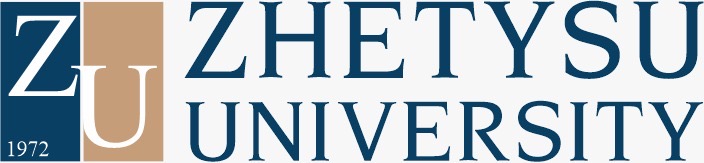 СОГЛАШЕНИЕ О ВЗАИМНОМ СОТРУДНИЧЕСТВЕмежду НАО «Жетысуский университет имени Ильяса Жансугурова» и университет-партнерНекоммерческое акционерное общество «Жетысуский университет имени Ильяса Жансугурова» (Республика Казахстан, г. Талдыкорган), в лице Председателя Правления – Ректора, доктора географических наук, профессора Баймырзаева Қуат Маратұлы, действующего на основании Устава, и (университет-партнер (страна, город)), в лице (представитель), действующего на основании Устава, далее именуемые как «Стороны», заключили настоящее Соглашение о взаимном сотрудничестве (далее - Соглашение) о нижеследующем:  1. ПРЕДМЕТ СОГЛАШЕНИЯОрганизация и укрепление сотрудничества между Сторонами с целью обмена опытом подготовки кадров и информацией о новых технологиях подготовки специалистов, осуществления обмена студентами, преподавателями и научными кадрами для проведения совместных работ в области науки, культуры и образования.Настоящее соглашение обеспечивает основу для всех соглашений, заключенных между различными факультетами/институтами/кафедрами Сторон.2. ОБЛАСТИ СОТРУДНИЧЕСТВАСовместная деятельность Сторон будет заключаться в следующем:Осуществлять академическую мобильность обучающихся (студентов, магистрантов и PhD докторантов) и профессорско-преподавательского состава;Обеспечить студентам, магистрантам и PhD докторантам Сторон возможность прохождения практики и научных стажировок;Разработка и внедрение совместных образовательных программ, в том числе программ двойных дипломов;Оказывать консультационную помощь в проведении научно-исследовательской работы;Организовывать совместные научно-инновационные исследования по актуальным тематикам, развивать и поддерживать контакты между университетами;Организовывать совместные конференции, симпозиумы, семинары различного уровня, обмениваться публикациями и другими научными материалами, а также информировать друг друга об иных проводимых научных мероприятиях;Осуществлять повышение квалификации специалистов университета по взаимосогласованным программам и взаимному участию Сторон;Обеспечивать условия для проведения научных стажировок исследователей по согласованным программам;Предоставлять сотрудникам возможность пользования библиотеками в целях научных исследований.3. ПРОЧИЕ УСЛОВИЯНастоящее соглашение не исключает других форм сотрудничества, которые могут быть предложены по инициативе одной из Сторон;Обе Стороны поддерживают другие способы сотрудничества, не включенные в пункты настоящего соглашения, решение по которым принимаются в индивидуальном порядке каждой из Сторон;Все изменения и дополнения к настоящему соглашению действительны лишь при условии, если они выполняются в письменной форме и подписаны уполномоченными на то лицами двух университетов и представлены в оригинале; Настоящее соглашение не устанавливает какие-либо юридические или финансовые отношения между Сторонами. В настоящем соглашении Стороны заявляют о намерении развивать взаимовыгодное сотрудничество. При возникновении необходимости определенных обязательств, в том числе финансовых, Стороны, при условии соблюдения законодательства Республики Казахстан, заключат соответствующие соглашения/договоры, определяющие все детали соответствующего обязательства каждой из Сторон;Каждая из Сторон обязуется обеспечивать надлежащую защиту прав интеллектуальной собственности, вытекающих из настоящего соглашения, в соответствии с их законами, правилами и положениями;Вся информация и документы, которыми будет происходить обмен в соответствии с настоящим соглашением, будут храниться Сторонами конфиденциально, и могут использоваться на условиях, указанных каждой из Сторон. Стороны не могут использовать информацию в целях, отличных от указанных, без предварительного письменного согласия другой Стороны.4. ЗАКЛЮЧИТЕЛЬНЫЕ ПОЛОЖЕНИЯНастоящее соглашение составлено в двух экземплярах, имеющих одинаковую юридическую силу;Любые разногласия или споры между Сторонами касательно толкования и/или применения условий и пунктов настоящего Соглашения должны регулироваться взаимными договоренностями и в ходе переговоров между Сторонами, без обращения к помощи третьих Сторон.Настоящее соглашение вступает в силу с момента его подписания и заключается сроком на пять лет;Любая из Сторон вправе расторгнуть настоящее соглашение, предварительно письменно, уведомив об этом другую Сторону за один месяц.  5. ЮРИДИЧЕСКИЕ АДРЕСА И ПОДПИСИ СТОРОННАО «Жетысуский университет имени Ильяса Жансугурова» 040009, г. Талдыкорганул. И.Жансугурова 187аРеспублика Казахстанwww.zhetysu.edu.kz   
Председатель Правления – Ректор__________________________________Баймырзаев Қ.М.«____» ________________  __________ г.(университет-партнер)(официальный адрес)(официальный сайт) (должность)_________________________________Ф.И.О.«____» ________________  __________  г.